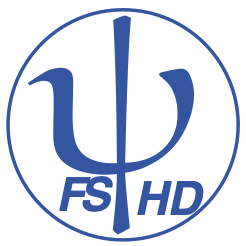 Protokoll zur Fachschafts-Vollversammlungder Studienfachschaft Psychologieam 27.06.2022Sitzungsleitung:  MalinProtokoll: KimAnwesend: Laurids, Malin, Nora, Henriette, Antonia, Luca, Sarah, Malaika, Magda, Antonia, Carlotta, Verena, Hannah, Ronja, Kim, Nina, Sophia T., AnnaGäste:  0Tagesordnung TOP 1 Begrüßung und Eröffnung der SitzungDie Sitzungsleitung begrüßt alle Anwesenden und erklärt damit die heutige Sitzung der Fachschafts-Vollversammlung um 18:13 Uhr für eröffnet.TOP 2 Feststellung der Anwesenden & Feststellung der BeschlussfähigkeitDie Sitzungsleitung bittet alle Anwesenden reihum ihre Namen für das Protokoll zu nennen. Es sind 18 stimmberechtigte Vertreter der Studienfachschaft Psychologie und 0 Gäste ohne Stimmrecht anwesend.Damit ist die Mindestzahl von 8 stimmberechtigten Vertretern aus der Studienfachschaft Psychologie erfüllt und die Fachschafts-Vollversammlung ist gemäß der Satzung beschlussfähig.TOP 3 Annahme des Protokolls der letzten SitzungDie Sitzungsleitung fragt die Anwesenden, ob es Anträge oder Änderungsvorschläge an dem Protokoll der letzten Sitzung der Fachschafts-Vollversammlung vom 20.06.22. Das Protokoll wird angenommen mit 13 Annahmen und 5 Enthaltungen. TOP 4 Festlegung der TagesordnungDie Sitzungsleitung bittet alle Anwesenden um Beiträge zur Tagesordnung. Die folgenden Punkte werden auf die Tagesordnung genommen:FlohmarktGemeinsame Sitzung mit der SRHQSM Semesterabschluss und BachelorabschlussfeierVernetzung mit der SRHNebenfächlerBericht PsyFaKoFS T-ShirtsInfoveranstaltung AbschlussarbeitenAK Mentale GesundheitPsycho-PathieErstitütenDAI Vortag und zweiter Psycho-TalkWer braucht UnterstützungTOP 5 FlohmarktTOP 6 Gemeinsame Sitzung mit der SRHTOP 7 QSM Semesterabschluss und BachelorabschlussfeierTOP 8 NebenfächlerTOP 9 Vernetzung mit der SRHTOP 10 Bericht PsyFaKoTOP 11 FS-T-ShirtsTOP 12 Infoveranstaltung AbschlussarbeitenTOP 13 AK Mentale GesundheitTOP 14 Psycho-PathieTOP 15 ErstitütenTOP 16 DAI Vortrag und zweiter PsychotalkTOP 17 Beschluss DekoTOP 18 Wer braucht Unterstützung?RUNDE: BRAUCHT JEMAND UNTERSTÜTZUNGPsychopathieTOP 19 Bestimmung der Sitzungsleitung für die nächste FS-VollversammlungDa keine weiteren Tagesordnungspunkte vorliegen, erklärt die Sitzungsleitung die Fachschafts-Vollversammlung um 19:46 Uhr für beendet.Die nächste Fachschaftssitzung wird am 04.07.2022 um 18 Uhr an der Neckarwiese stattfinden.Sitzungsleitung: RonjaProtokoll: AnliegenPlanung für den Flohmarkt am 01.07.22Planung für den Flohmarkt am 01.07.22Freitag, 01.07.22 16-18 UhrMagda braucht Hilfe ab 15 Uhr zum Aufbauen der TischeTeilnehmende kommen um 15:30 und können sich einen Tisch nehmen zum AufbauGrillgut ist noch übrig vom Institutsgrillen. Das können wir für den Flohmarkt nutzen. Ist wer bereit, zu grillen? Carlotta erklärt sich bereitEin Kuchen- und Essensstand ist geplant, Spenden für ukrainische Flüchtlinge können dagelassen werdenFür Livemusik werden Mikrofon und weiteres Equipment benötigtKönnen wir das vom StuRa ausleihen -> Kontakt per Mail oder Telefon, Nina fragt, wie der Kontakt bei der PsyFaKo liefBrauchen wir eine Genehmigung für den Grill? -> Luca fragt nachFlohmarkt geht nur bis 18 Uhr, Bitte vom Institut, um 18 Uhr fertig zu seinMagda versucht, den Flohmarkt bis 19 Uhr zu verlängern und nimmt Kontakt mit Herr Schahn aufKohle und Anzünder sind noch im FachschaftskellerIst unser Grill nutzbar? BiWis haben auch einen Grill, vielleicht könnten wir sie oder den StuRa fragenVerschiedene Soßen für das Grillgut hat die Fachschaft noch übrigFreitag, 01.07.22 16-18 UhrMagda braucht Hilfe ab 15 Uhr zum Aufbauen der TischeTeilnehmende kommen um 15:30 und können sich einen Tisch nehmen zum AufbauGrillgut ist noch übrig vom Institutsgrillen. Das können wir für den Flohmarkt nutzen. Ist wer bereit, zu grillen? Carlotta erklärt sich bereitEin Kuchen- und Essensstand ist geplant, Spenden für ukrainische Flüchtlinge können dagelassen werdenFür Livemusik werden Mikrofon und weiteres Equipment benötigtKönnen wir das vom StuRa ausleihen -> Kontakt per Mail oder Telefon, Nina fragt, wie der Kontakt bei der PsyFaKo liefBrauchen wir eine Genehmigung für den Grill? -> Luca fragt nachFlohmarkt geht nur bis 18 Uhr, Bitte vom Institut, um 18 Uhr fertig zu seinMagda versucht, den Flohmarkt bis 19 Uhr zu verlängern und nimmt Kontakt mit Herr Schahn aufKohle und Anzünder sind noch im FachschaftskellerIst unser Grill nutzbar? BiWis haben auch einen Grill, vielleicht könnten wir sie oder den StuRa fragenVerschiedene Soßen für das Grillgut hat die Fachschaft noch übrigAufgaben & ZuständigeAufbau und GrillstandMalaika, Magda, Antonia, CarlottaAnliegenVerpflegung für die gemeinsame Sitzung mit der SRHVerpflegung für die gemeinsame Sitzung mit der SRHNächste Woche ist die gemeinsame Sitzung mit der SRH an der Neckarwiese (bringt Picknickdecken mit)Gegen 19 Uhr kommt die SRH zu BesuchNach der Sitzung gibt es ein paar Spiele und es geht vor allem um den AustauschErklärung: Die Sitzung nächste Woche mit der SRH zusammen dient dem Austausch der Heidelberger Fachschaften. Aufgrund der erwarteten Länge von mehr als zwei Stunden soll im Falle der Überschreitung der 2 Stunden eine Sitzungsverpflegung für die Fachschaft abgestimmt werden. Eine Verpflegung einer Sitzung mit dieser Länge ist richtig und wichtig, um eine effektive FS-Arbeit zu garantieren und die Sitzungsmoral auch bei der erwarteten Überlänge hochzuhalten. Für die Verpflegungskosten sind hierfür 100,00 € veranschlagt.Finanzbeschluss: Erstattung von 100,00 € für die FS-Sitzungsverpflegung[Postennr: 540.0236 - Bewirtungskosten und Lebensmittel]Abstimmung:Einstimmig angenommenNächste Woche ist die gemeinsame Sitzung mit der SRH an der Neckarwiese (bringt Picknickdecken mit)Gegen 19 Uhr kommt die SRH zu BesuchNach der Sitzung gibt es ein paar Spiele und es geht vor allem um den AustauschErklärung: Die Sitzung nächste Woche mit der SRH zusammen dient dem Austausch der Heidelberger Fachschaften. Aufgrund der erwarteten Länge von mehr als zwei Stunden soll im Falle der Überschreitung der 2 Stunden eine Sitzungsverpflegung für die Fachschaft abgestimmt werden. Eine Verpflegung einer Sitzung mit dieser Länge ist richtig und wichtig, um eine effektive FS-Arbeit zu garantieren und die Sitzungsmoral auch bei der erwarteten Überlänge hochzuhalten. Für die Verpflegungskosten sind hierfür 100,00 € veranschlagt.Finanzbeschluss: Erstattung von 100,00 € für die FS-Sitzungsverpflegung[Postennr: 540.0236 - Bewirtungskosten und Lebensmittel]Abstimmung:Einstimmig angenommenAufgaben & ZuständigeAnliegenKönnen wir diese beiden Veranstaltungen über die pandemiebedingten Sondermittel finanzierenKönnen wir diese beiden Veranstaltungen über die pandemiebedingten Sondermittel finanzierenNur 5% der Mittel können für soziale Events genutzt werden, wir verwenden schon einen Großteil der Mittel für die Psycho-PartyGelder, die normalerweise aus anderen Gelder bezahlt werden, können nicht von den Mitteln bezahlt werden, nur pandemiebedingte DefiziteSemesterabschluss: ist zwar besonders wichtig für die Vernetzung wegen Corona, aber das findet normalerweise auch statt und wir haben noch ein bisschen Geld von der FachschaftBachelorabschlussfeier: wird auch normalerweise von der FS gezahlt; aber 100€ aus dem Posten für die Masterabschlussfeier können genutzt werden, da diese aus Alumnigeldern bezahlt werden -> Stimmungsbild positivNur 5% der Mittel können für soziale Events genutzt werden, wir verwenden schon einen Großteil der Mittel für die Psycho-PartyGelder, die normalerweise aus anderen Gelder bezahlt werden, können nicht von den Mitteln bezahlt werden, nur pandemiebedingte DefiziteSemesterabschluss: ist zwar besonders wichtig für die Vernetzung wegen Corona, aber das findet normalerweise auch statt und wir haben noch ein bisschen Geld von der FachschaftBachelorabschlussfeier: wird auch normalerweise von der FS gezahlt; aber 100€ aus dem Posten für die Masterabschlussfeier können genutzt werden, da diese aus Alumnigeldern bezahlt werden -> Stimmungsbild positivAufgaben & ZuständigeQSM Mittel nochmal final abklärenKimAnliegenAnregung von Nebenfächler, mehr zu Veranstaltungen eingeladen zu werdenAnregung von Nebenfächler, mehr zu Veranstaltungen eingeladen zu werdenGibt es eine WhatsApp Gruppe, in die wir die Kurzprotokolle schicken könnenHannah fragt nach, ob es eine Gruppe gibt und ob jemand bereit wäre, das Protokoll weiterzuleitenEinleitungsnachricht: Einladung, uns für Veranstaltungen auf Instagram zu folgen, den Psychotreff zu abonnieren und das Kurzprotokoll erklärenGibt es eine WhatsApp Gruppe, in die wir die Kurzprotokolle schicken könnenHannah fragt nach, ob es eine Gruppe gibt und ob jemand bereit wäre, das Protokoll weiterzuleitenEinleitungsnachricht: Einladung, uns für Veranstaltungen auf Instagram zu folgen, den Psychotreff zu abonnieren und das Kurzprotokoll erklärenAufgaben & ZuständigeNebenfächler ansprechenHannahAnliegenGemeinsame Sitzungen für gemeinsame VeranstaltungenGemeinsame Sitzungen für gemeinsame VeranstaltungenVorschlag von der SRH: einmal im Monat gemeinsame SitzungenErst getrennte Sitzungen, dann gemeinsame Themen besprechenIst einmal im Monat zu viel? Bleibt zu wenig Zeit für unsere eigenen ThemenVorschlag: 2-3 Sitzungen im Semester, eine Sitzung zu Beginn für mögliche VorschlägeVorschlag: Fachschaftstag: ein Teil gemeinsam mit der SRH, ein Teil intern, weitere Kooperation planen, fortsetzenBesprechung / Rückmeldung nächste WocheVorschlag von der SRH: einmal im Monat gemeinsame SitzungenErst getrennte Sitzungen, dann gemeinsame Themen besprechenIst einmal im Monat zu viel? Bleibt zu wenig Zeit für unsere eigenen ThemenVorschlag: 2-3 Sitzungen im Semester, eine Sitzung zu Beginn für mögliche VorschlägeVorschlag: Fachschaftstag: ein Teil gemeinsam mit der SRH, ein Teil intern, weitere Kooperation planen, fortsetzenBesprechung / Rückmeldung nächste WocheAufgaben & ZuständigeRückmeldung an die SRHRonjaAnliegenBericht über die PsyFaKo Mitte JuniBericht über die PsyFaKo Mitte JuniDanke an alle Helfer*innen! Ohne euch, hätte es nicht funktioniertSehr gutes Feedback von TeilnehmendenVerschiedene Fachschaften besuchen sich gegenseitig deutschlandweitFür alle Helfer*innen gibt es noch ein DankesessenGroßes Lob an die HauptorgaGibt es Feedback: Probleme bei der StadtrallyeInternes Positionspapier der SRH: SRH hat einen Bachelorabschluss, der an sich die Anforderungen erfüllt, um den Approbationsmaster danach zu machen; allerdings dürfen sie nach dem PsychThG den Master nicht machen. Das heißt, Studierenden von der SRH können in Zukunft die Ausbildung nicht mehr machenNächste Woche reden wir nochmal, Nina stellt Informationen auf Slack, Carlotta sucht Argumente herausViele AGs suchen neue Leute: z.B. Bachelor-Master AG, Open Science AGPositionspapiere zum PsychThG (), Open Science (wenn Studierende beteiligt sind an Forschung / Artikeln, aber nicht gewürdigt werden, an wen können sie sich wenden, was sind ihre Rechte), Menstruationsartikel (sollen frei zugänglich sein an Universitäten, wieIm November ist die nächste PsyFaKo in Wuppertal, im Sommer in HildesheimAlle können gerne mitkommen, auch Nicht-Fachschaftler, aber Fachschaftler haben VorrangDanke an alle Helfer*innen! Ohne euch, hätte es nicht funktioniertSehr gutes Feedback von TeilnehmendenVerschiedene Fachschaften besuchen sich gegenseitig deutschlandweitFür alle Helfer*innen gibt es noch ein DankesessenGroßes Lob an die HauptorgaGibt es Feedback: Probleme bei der StadtrallyeInternes Positionspapier der SRH: SRH hat einen Bachelorabschluss, der an sich die Anforderungen erfüllt, um den Approbationsmaster danach zu machen; allerdings dürfen sie nach dem PsychThG den Master nicht machen. Das heißt, Studierenden von der SRH können in Zukunft die Ausbildung nicht mehr machenNächste Woche reden wir nochmal, Nina stellt Informationen auf Slack, Carlotta sucht Argumente herausViele AGs suchen neue Leute: z.B. Bachelor-Master AG, Open Science AGPositionspapiere zum PsychThG (), Open Science (wenn Studierende beteiligt sind an Forschung / Artikeln, aber nicht gewürdigt werden, an wen können sie sich wenden, was sind ihre Rechte), Menstruationsartikel (sollen frei zugänglich sein an Universitäten, wieIm November ist die nächste PsyFaKo in Wuppertal, im Sommer in HildesheimAlle können gerne mitkommen, auch Nicht-Fachschaftler, aber Fachschaftler haben VorrangAufgaben & ZuständigeInformieren über das Thema der SRHALLEAnliegenOrganisation von FS T-ShirtsOrganisation von FS T-ShirtsEinwand zu letzter Woche: lieber keinen Siebdruck selbst machenCopy Shop Bamberg NB GmbH, die auch die Institutspullis gedruckt haben, angefragt (einfarbiges T-Shirt, einfarbiges Logo, vorne und vorne/hinten bedruckt)Am liebsten bis zur Psychoparthie fertig, damit Helfer*innen die T-Shirts tragen könnenEinwand zu letzter Woche: lieber keinen Siebdruck selbst machenCopy Shop Bamberg NB GmbH, die auch die Institutspullis gedruckt haben, angefragt (einfarbiges T-Shirt, einfarbiges Logo, vorne und vorne/hinten bedruckt)Am liebsten bis zur Psychoparthie fertig, damit Helfer*innen die T-Shirts tragen könnenAufgaben & ZuständigeAnliegenAnkündigung der VeranstaltungenAnkündigung der VeranstaltungenViele Arbeitseinheiten haben zugestimmt, am Mittwoch, 29.7 dabei zu sein16-18 Uhr, Hörsaal 2Werbung über Instagram und KurzprotokollViele Arbeitseinheiten haben zugestimmt, am Mittwoch, 29.7 dabei zu sein16-18 Uhr, Hörsaal 2Werbung über Instagram und KurzprotokollAufgaben & ZuständigeSocial Media TeamAnliegenAK mit FS GeografieAK mit FS GeografieArbeitskreis über mentale Gesundheit, die Fachschaft Geografie hat sich gemeldet und möchten in Austausch tretenErstes Treffen: Antonia E., Nora und Nina, Werbung auch über das KurzprotokollArbeitskreis über mentale Gesundheit, die Fachschaft Geografie hat sich gemeldet und möchten in Austausch tretenErstes Treffen: Antonia E., Nora und Nina, Werbung auch über das KurzprotokollAufgaben & ZuständigeWerbung im KurzprotokollKurzprotokollAnliegenOrganisatorischesOrganisatorischesDer Termin am 15.07.22 stehtDJ Problem:Wenig Professoren können kommen, um aufzulegen, weil am gleichen Abend die Alumnifeier stattfindetGibt es Studis, die bereit wären, DJ zu spielen?Ein professioneller DJ verlangt 75€ pro Stunde, bringt sein eigenes Equipment mit, DJ GuidoWir können auch Dozierende fragenKönnen wir für den Notfall von 23-2 Uhr 225 € ausschreiben, um einen DJ zu engagieren?Luca schickt Ausschreibung an den StuRa und schreibt dem DJErklärung - DJ-Honorar: Die Psychopathie ist eine kulturelle Veranstaltung, die dem Austausch aller Personen am PI dient, den Zusammenhalt in der Studierendenschaft erhöht und eine lange Tradition hat. Für die Psychopathie ist eine musikalische Untermalung angebracht. Um für eine passende Atmosphäre zu sorgen. Für das Arrangement der Musik wird ein DJ engagiert, der für dieses gute Ambiente sorgt. ein Honorar ausgezahlt an den DJ. Die Stelle und das betreffende Honorar in Höhe von 75,00 € für bis zu 3 Stunden wird ausgeschrieben, insgesamt mit 225,00 €. Die Stelle des DJs wird auf der StuRa-Webseite erscheinen, sodass sich jeder der möchte, bewerben kann.Finanzbeschluss: Erstattung von Honorar für DJ in Höhe von 225,00 €[Postennr. 740.0236 – Projekte und Veranstaltungen kultureller Art]Abstimmung:Einstimmig angenommen Erklärung - Securities: Die Psychopathie ist eine kulturelle Veranstaltung, die dem Austausch aller Personen am PI dient, den Zusammenhalt in der Studierendenschaft erhöht und eine lange Tradition hat. Für die erwarteten Anzahl von mehreren hundert zum Teil alkoholisierten Gästen ist das Vorhandensein einer ordnenden Kraft unbedingt vonnöten, die zur Not Störenfriede entfernen und Streitereien beenden kann. Die Bestellung einer Sicherheitsfirma, die mit Securities für die Sicherheit der Partygäste und einen geordneten Ablauf sorgt, ist also nicht nur sinnvoll, sondern auch angebracht. Für die Anstellung der Sicherheitsleute für die Zeit der Feier werden aufgrund der Erfahrungen der letzten Jahre Kosten in Höhe von bis zu 300,00 € veranschlagt.Finanzbeschluss: Erstattung von bis zu 300,00 € für die Anstellung einer Sicherheitsfirma[Postennr. 740.0236 – Projekte und Veranstaltungen kultureller Art]Abstimmung:Einstimmig angenommen Erklärung – GEMA-Gebühren: Die Psychopathie ist eine kulturelle Veranstaltung, die dem Austausch aller Personen am PI dient, den Zusammenhalt in der Studierendenschaft erhöht und eine lange Tradition hat. Für die Psychopathie ist eine musikalische Untermalung angebracht, um für eine passende Atmosphäre zu sorgen. Für die musikalische Untermalung wird unter anderem lizenzierte Musik verwendet, für deren Nutzung Gebühren von der GEMA verlangt werden. Ohne die Anmeldung der Veranstaltung bei der GEMA wäre das Bespielen der Veranstaltung mit lizenzierter Musik illegal. Aufgrund der Kalkulation auf der Seite der GEMA werden dafür Kosten bis knapp 100 € fällig. Finanzbeschluss: Erstattung von bis zu 100,00 € für die GEMA-Gebühren[Postennr. 740.0236 – Projekte und Veranstaltungen kultureller Art]Abstimmung:Einstimmig angenommenSchichten an der Psycho-PathieFrühzeitig kommunizieren, dass Helfende gesucht werdenDer Termin am 15.07.22 stehtDJ Problem:Wenig Professoren können kommen, um aufzulegen, weil am gleichen Abend die Alumnifeier stattfindetGibt es Studis, die bereit wären, DJ zu spielen?Ein professioneller DJ verlangt 75€ pro Stunde, bringt sein eigenes Equipment mit, DJ GuidoWir können auch Dozierende fragenKönnen wir für den Notfall von 23-2 Uhr 225 € ausschreiben, um einen DJ zu engagieren?Luca schickt Ausschreibung an den StuRa und schreibt dem DJErklärung - DJ-Honorar: Die Psychopathie ist eine kulturelle Veranstaltung, die dem Austausch aller Personen am PI dient, den Zusammenhalt in der Studierendenschaft erhöht und eine lange Tradition hat. Für die Psychopathie ist eine musikalische Untermalung angebracht. Um für eine passende Atmosphäre zu sorgen. Für das Arrangement der Musik wird ein DJ engagiert, der für dieses gute Ambiente sorgt. ein Honorar ausgezahlt an den DJ. Die Stelle und das betreffende Honorar in Höhe von 75,00 € für bis zu 3 Stunden wird ausgeschrieben, insgesamt mit 225,00 €. Die Stelle des DJs wird auf der StuRa-Webseite erscheinen, sodass sich jeder der möchte, bewerben kann.Finanzbeschluss: Erstattung von Honorar für DJ in Höhe von 225,00 €[Postennr. 740.0236 – Projekte und Veranstaltungen kultureller Art]Abstimmung:Einstimmig angenommen Erklärung - Securities: Die Psychopathie ist eine kulturelle Veranstaltung, die dem Austausch aller Personen am PI dient, den Zusammenhalt in der Studierendenschaft erhöht und eine lange Tradition hat. Für die erwarteten Anzahl von mehreren hundert zum Teil alkoholisierten Gästen ist das Vorhandensein einer ordnenden Kraft unbedingt vonnöten, die zur Not Störenfriede entfernen und Streitereien beenden kann. Die Bestellung einer Sicherheitsfirma, die mit Securities für die Sicherheit der Partygäste und einen geordneten Ablauf sorgt, ist also nicht nur sinnvoll, sondern auch angebracht. Für die Anstellung der Sicherheitsleute für die Zeit der Feier werden aufgrund der Erfahrungen der letzten Jahre Kosten in Höhe von bis zu 300,00 € veranschlagt.Finanzbeschluss: Erstattung von bis zu 300,00 € für die Anstellung einer Sicherheitsfirma[Postennr. 740.0236 – Projekte und Veranstaltungen kultureller Art]Abstimmung:Einstimmig angenommen Erklärung – GEMA-Gebühren: Die Psychopathie ist eine kulturelle Veranstaltung, die dem Austausch aller Personen am PI dient, den Zusammenhalt in der Studierendenschaft erhöht und eine lange Tradition hat. Für die Psychopathie ist eine musikalische Untermalung angebracht, um für eine passende Atmosphäre zu sorgen. Für die musikalische Untermalung wird unter anderem lizenzierte Musik verwendet, für deren Nutzung Gebühren von der GEMA verlangt werden. Ohne die Anmeldung der Veranstaltung bei der GEMA wäre das Bespielen der Veranstaltung mit lizenzierter Musik illegal. Aufgrund der Kalkulation auf der Seite der GEMA werden dafür Kosten bis knapp 100 € fällig. Finanzbeschluss: Erstattung von bis zu 100,00 € für die GEMA-Gebühren[Postennr. 740.0236 – Projekte und Veranstaltungen kultureller Art]Abstimmung:Einstimmig angenommenSchichten an der Psycho-PathieFrühzeitig kommunizieren, dass Helfende gesucht werdenAufgaben & ZuständigeFröhlich weiter organisierenLucaAnliegenBekommen Nebenfächler auch TütenBekommen Nebenfächler auch Tüten56 Nebenfächler (90 Bachelor, 90 Master Studis) fangen im Winter neu anWollen wir Tüten für die Nebenfächler machen?Wir haben relativ viele Reste, sollen wir daraus Tüten für die Nebenfächler machen?Kontakt zu Nebenfächlern: Es gibt „Einführung in die Psychologie“ für Nebenfächler, da kann man Tüten verteilen56 Nebenfächler (90 Bachelor, 90 Master Studis) fangen im Winter neu anWollen wir Tüten für die Nebenfächler machen?Wir haben relativ viele Reste, sollen wir daraus Tüten für die Nebenfächler machen?Kontakt zu Nebenfächlern: Es gibt „Einführung in die Psychologie“ für Nebenfächler, da kann man Tüten verteilenAufgaben & ZuständigeAnliegenRückmeldung von Vorträgen letzte Rückmeldung von Vorträgen letzte Veranstaltungen letzter Woche sind sehr gut angenommen wordenViel positive RückmeldungenMehr Ideen und Vorschläge fürs nächste Semester stehen im RaumEs gibt einen extra Slot im DAI, eigenes Talk FormatEs wird dann Eintritt geben, um Spesen und Anreisekosten zu deckenVeranstaltungen letzter Woche sind sehr gut angenommen wordenViel positive RückmeldungenMehr Ideen und Vorschläge fürs nächste Semester stehen im RaumEs gibt einen extra Slot im DAI, eigenes Talk FormatEs wird dann Eintritt geben, um Spesen und Anreisekosten zu deckenAufgaben & ZuständigeAnliegenDie Deko für die Psychopathie muss beschlossen werdenDie Deko für die Psychopathie muss beschlossen werdenErklärung: Die Psychopathie ist eine kulturelle Veranstaltung, die dem Austausch aller Personen am PI dient, den Zusammenhalt in der Studierendenschaft erhöht und eine lange Tradition hat. 
Für die Psychopathie ist eine stimmige Dekoration der Räumlichkeiten am PI angebracht, um für eine passende Atmosphäre zu sorgen. Diese Dekoration ist auch daher nötig, weil wir die Wände des PI abdecken müssen, was mit den verwendeten braunen Papierrollen sehr unansehnlich wird und eine Dekoration dies ausgleichen könnte. Als Deko sind vor allem Lametta sowie Lichterketten aber auch anderes vorgesehen, was eine positive Stimmung bei den Angehörigen des Institutes begünstigt und die Akzentuierung der Räumlichkeiten verstärkt.Finanzbeschluss: Erstattung von bis zu 100 € für die Deko der Psychopathie[Postennr: 740.0236 - Projekte und Veranstaltungen kultureller und geselliger Art]Abstimmung  Einstimmig angenommenErklärung: Die Psychopathie ist eine kulturelle Veranstaltung, die dem Austausch aller Personen am PI dient, den Zusammenhalt in der Studierendenschaft erhöht und eine lange Tradition hat. 
Für die Psychopathie ist eine stimmige Dekoration der Räumlichkeiten am PI angebracht, um für eine passende Atmosphäre zu sorgen. Diese Dekoration ist auch daher nötig, weil wir die Wände des PI abdecken müssen, was mit den verwendeten braunen Papierrollen sehr unansehnlich wird und eine Dekoration dies ausgleichen könnte. Als Deko sind vor allem Lametta sowie Lichterketten aber auch anderes vorgesehen, was eine positive Stimmung bei den Angehörigen des Institutes begünstigt und die Akzentuierung der Räumlichkeiten verstärkt.Finanzbeschluss: Erstattung von bis zu 100 € für die Deko der Psychopathie[Postennr: 740.0236 - Projekte und Veranstaltungen kultureller und geselliger Art]Abstimmung  Einstimmig angenommenAufgaben & ZuständigeAnliegenFester Top für alle, die Hilfe brauchenFester Top für alle, die Hilfe brauchenPsycho-Pathie kann Hilfe gebrauchen -> alle + KurzprotokollMittwoch, 29.7, 9-10:30 TreffenPsycho-Pathie kann Hilfe gebrauchen -> alle + KurzprotokollMittwoch, 29.7, 9-10:30 TreffenAufgaben & Zuständige